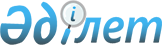 О Стратегическом плане устойчивого развития города Астаны до 2030 года
					
			Утративший силу
			
			
		
					Указ Президента Республики Казахстан от 17 марта 2006 года № 67. Утратил силу Указом Президента Республики Казахстан от 27 апреля 2015 года № 1041

      Сноска. Утратил силу Указом Президента РК от 27.04.2015 № 1041.      В соответствии с подпунктом 2) статьи 19 Конституционного закона Республики Казахстан от 26 декабря 1995 года "О Президенте Республики Казахстан", в целях устойчивого развития города Астаны, обеспечения конкурентоспособности экономики, формирования инфраструктуры жизнедеятельности города Астаны, отвечающей международным принципам устойчивого развития, а также создания благоприятной окружающей среды ПОСТАНОВЛЯЮ: 

      1. Утвердить Стратегический план устойчивого развития города Астаны до 2030 года (далее - Стратегический план).

      2. Правительству Республики Казахстан в месячный срок разработать и утвердить план мероприятий по реализации Стратегического плана.

      3. Центральным и местным исполнительным органам, а также государственным органам, непосредственно подчиненным и подотчетным Президенту Республики Казахстан, принять меры по реализации Стратегического плана. 

      4. Акиму города Астаны:

      1) основные направления реализации Стратегического плана предусмотреть в рамках программ развития города Астаны;

      2) информацию о ходе реализации Стратегического плана по итогам года представлять до 15 мая в Правительство Республики Казахстан.

      Сноска. Пункт 4 в редакции Указа Президента РК от 28.11.2012 № 442.

      4-1. Правительству Республики Казахстан по итогам года представлять до 30 мая в Администрацию Президента Республики Казахстан информацию о ходе исполнения Стратегического плана.

      Сноска. Указ дополнен пунктом 4-1 в соответствии с Указом Президента РК от 15.03.2011 № 1170; в редакции Указа Президента РК от 28.11.2012 № 442.

      5. Контроль за реализацией настоящего Указа возложить на Администрацию Президента Республики Казахстан. 

      6. Настоящий Указ вводится в действие со дня подписания.       Президент 

      Республики Казахстан       Примечание РЦПИ!

      Стратегический план к Указу не прилагался.      Примечание РЦПИ!

      В Стратегический план предусмотрены изменения Указом Президента РК 15.03.2011 № 1170.
					© 2012. РГП на ПХВ «Институт законодательства и правовой информации Республики Казахстан» Министерства юстиции Республики Казахстан
				